Пост-релиз.Мероприятие: Конкурсная программа «Творчество молодых». Номинация «Сценическая хореография».Дата: 22 ноября 2017 годаМесто проведения: ГБОУ ДО ДТДМ на Миуссах, Москва, ул. Александра Невского, д.4Конкурсная программа «Творчество молодых» уже стала традиционной в системе среднего профессионального образования Департамента образования города Москвы. Ежегодно сотни ребят соревнуются в таких номинациях как «Вокальное искусство», «Сценическая хореография», «Художественное слово», «Изобразительное искусство», «Декоративно-прикладное творчество». В этом году отдельной номинацией присоединилось направление «Ритмы 21 века», вобравшее в себя все последние танцевальные и вокальные тренды. «Творчество молодых» позволяет стимулировать интерес ребят к занятиям художественным творчеством, выявить одаренных обучающихся и студентов.22 ноября 2017 года на территории Дворца творчества детей и молодёжи на Миуссах конкурсанты соревновались в номинации «Сценическая хореография» (конкурсные разделы: «Классический танец», «Народный танец»).Соревновались студенты из девяти образовательных организаций:1.ГБПОУ «Московский колледж управления, гостиничного бизнеса и информационных технологий «Царицыно»,2.ГБПОУ Московский многопрофильный техникум им. Л.Б. Красина,3. ГАПОУ «Политехнический колледж №8 имени дважды Героя Советского Союза И.Ф. Павлова»,4. ГБПОУ «Киноколледж № 40 «Московская международная киношкола»;5.ГБПОУ «Колледж современных технологий им. Героя Советского Союза М.Ф. Панова,6.ГБПОУ «Образовательный комплекс «Юго-запад»,7.ФГБОУ ВО МГУ имени М.В. Ломоносова,8.ГБПОУ «Педагогический колледж № 10»,9.ГБОУ «Многопрофильная Школа №1537 «Информационные технологии»Оценивало строгое жюри:Гаврилова Нина Георгиевна – ветеран Великой Отечественной войны, награждена медалью за Доблестный труд в Великой Отечественной войне 1941-1945гг., отличник просвещения, почетный ветеран Москвы;Зоточкина Ирина Викторовна – методист ГБОУ ДО ДТДМ на Миуссах, заслуженный деятель искусств Республики Карелия, лауреат конкурсов профессиональных балетмейстеров международных фестивалей «Золотой дуэт» и «Пляс зовёт»;Соколова Ирина Валентиновна - хореограф, Заслуженный деятель всероссийского музыкального общества, Кавалер ордена «За профессионализм и деловую репутацию», художественный руководитель и режиссер Международных конкурсов и фестивалей в России;Рязанцев Антон Александрович - артист Академического ансамбля песни и пляски МВД России, артист балета театра танца Аллы Духовой «ТОДЕС», балетмейстер, художественный руководитель и хореограф танцевального шоу «Астарта»;Воронина Нэлли Анатольевна – педагог-организатор ГБОУ ДО ДТДМ на Миуссах, мастер сцены, солистка «Кремлевского театра балета», педагог-хореограф, ответственный секретарь жюри.С результатами конкурса можно ознакомиться на сайте Дворца творчества детей и молодёжи на Миуссах.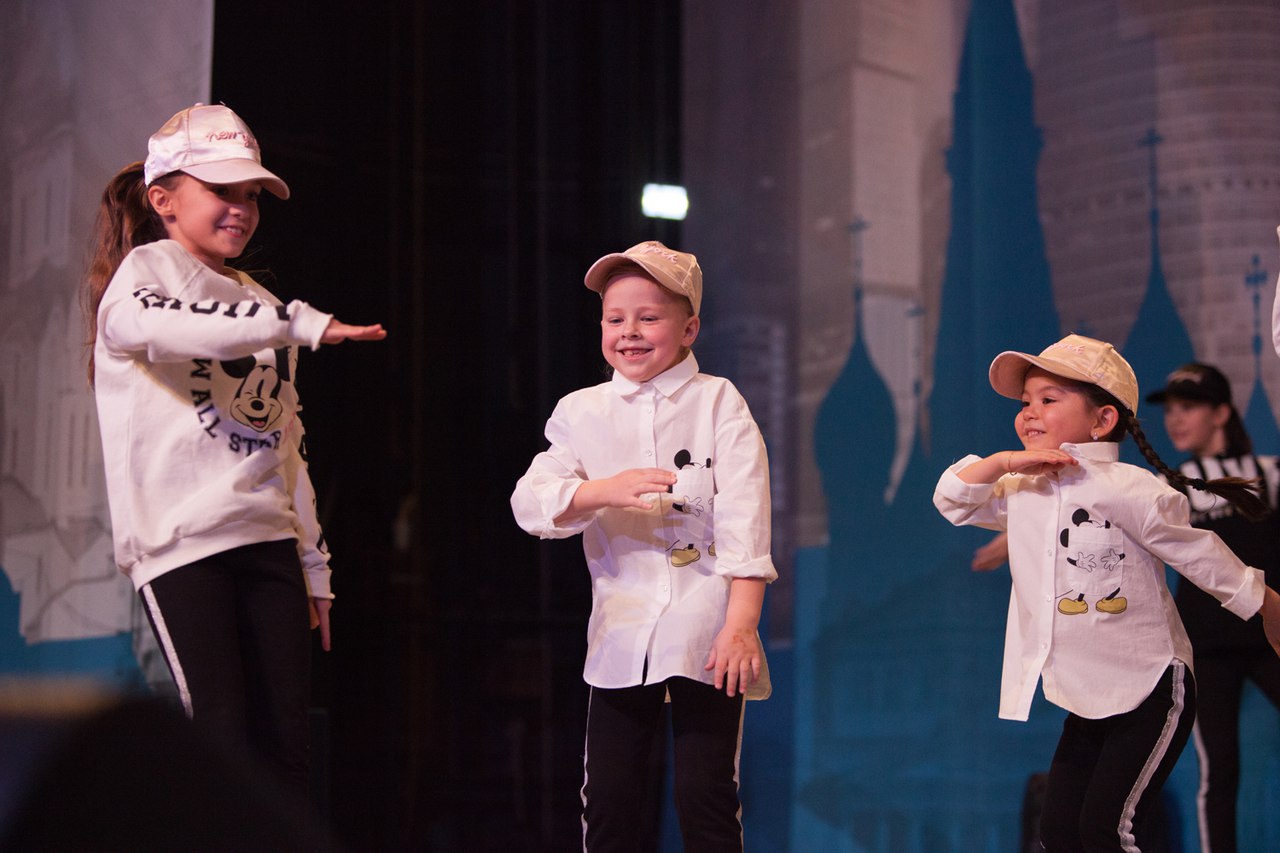 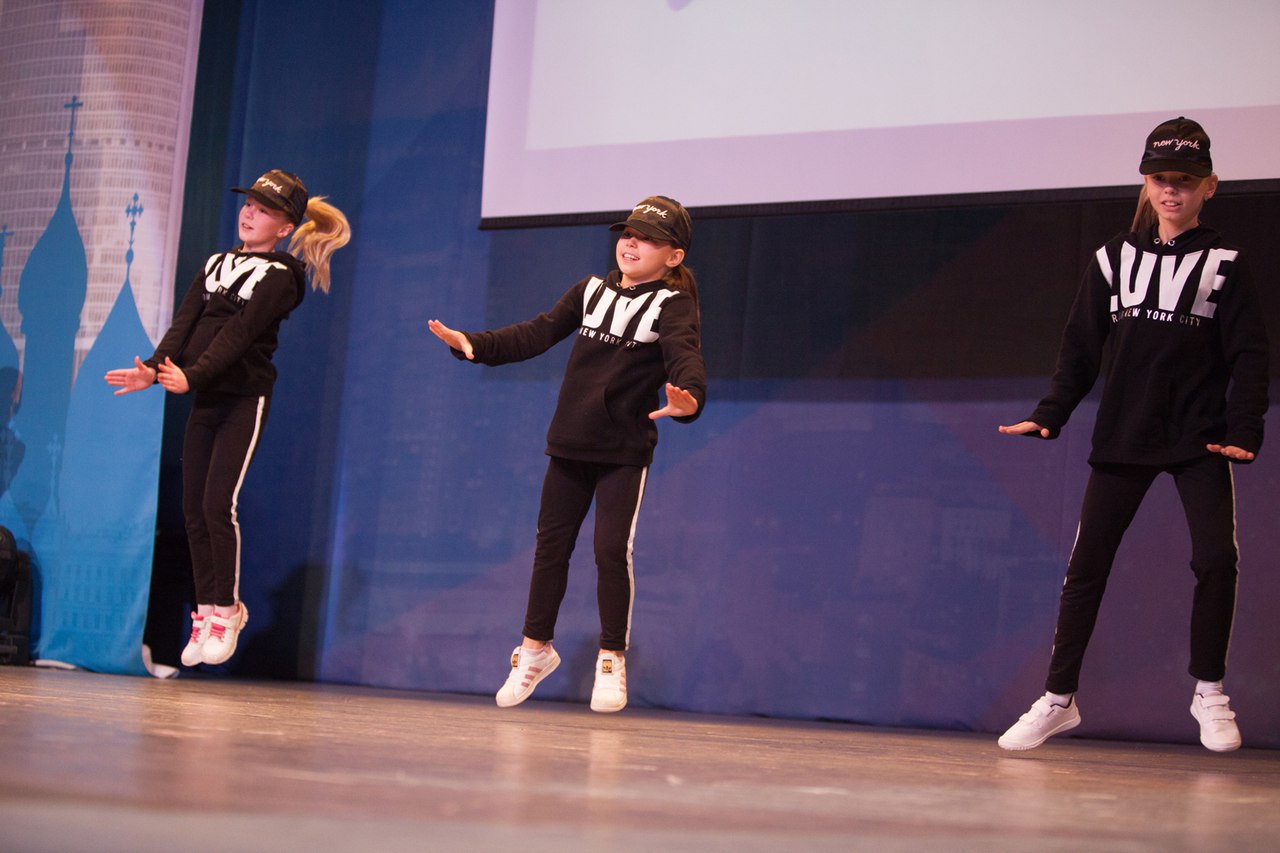 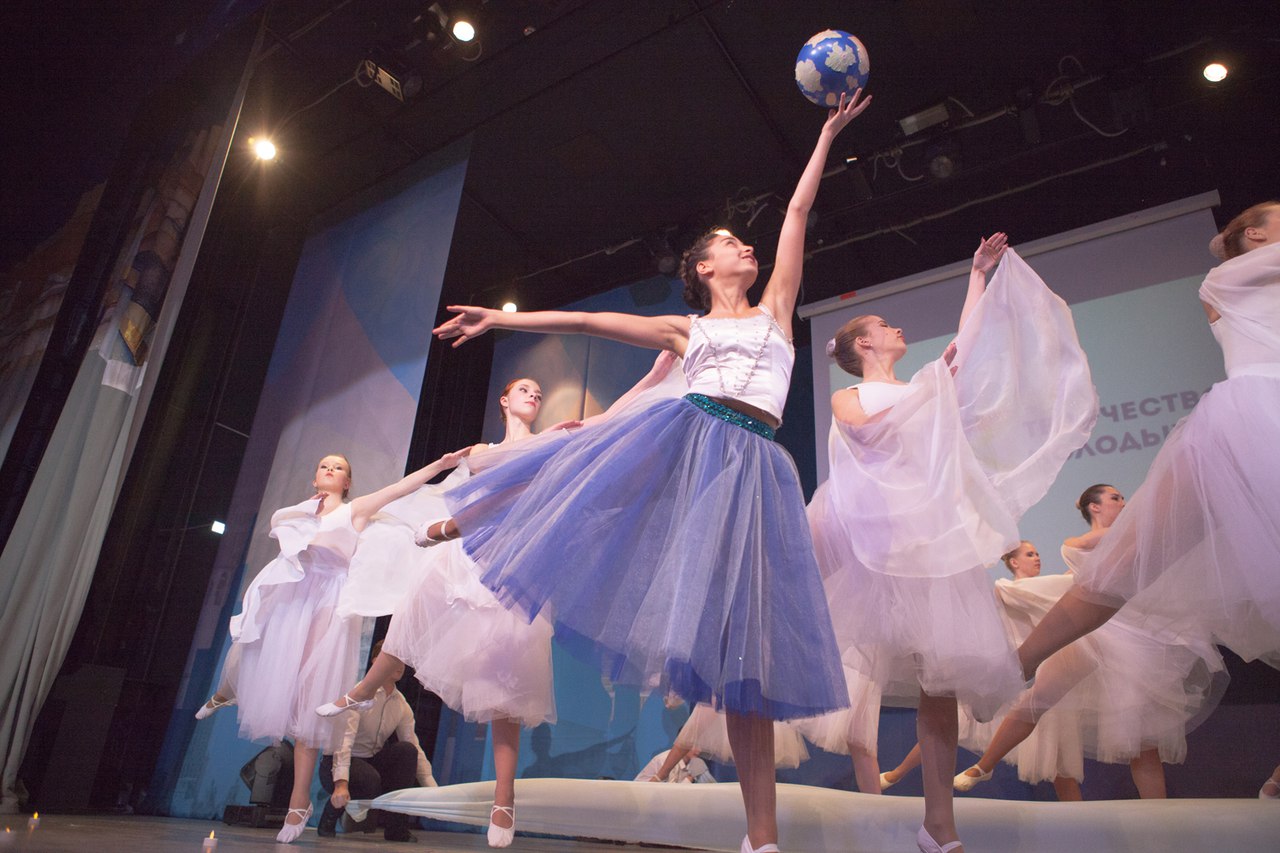 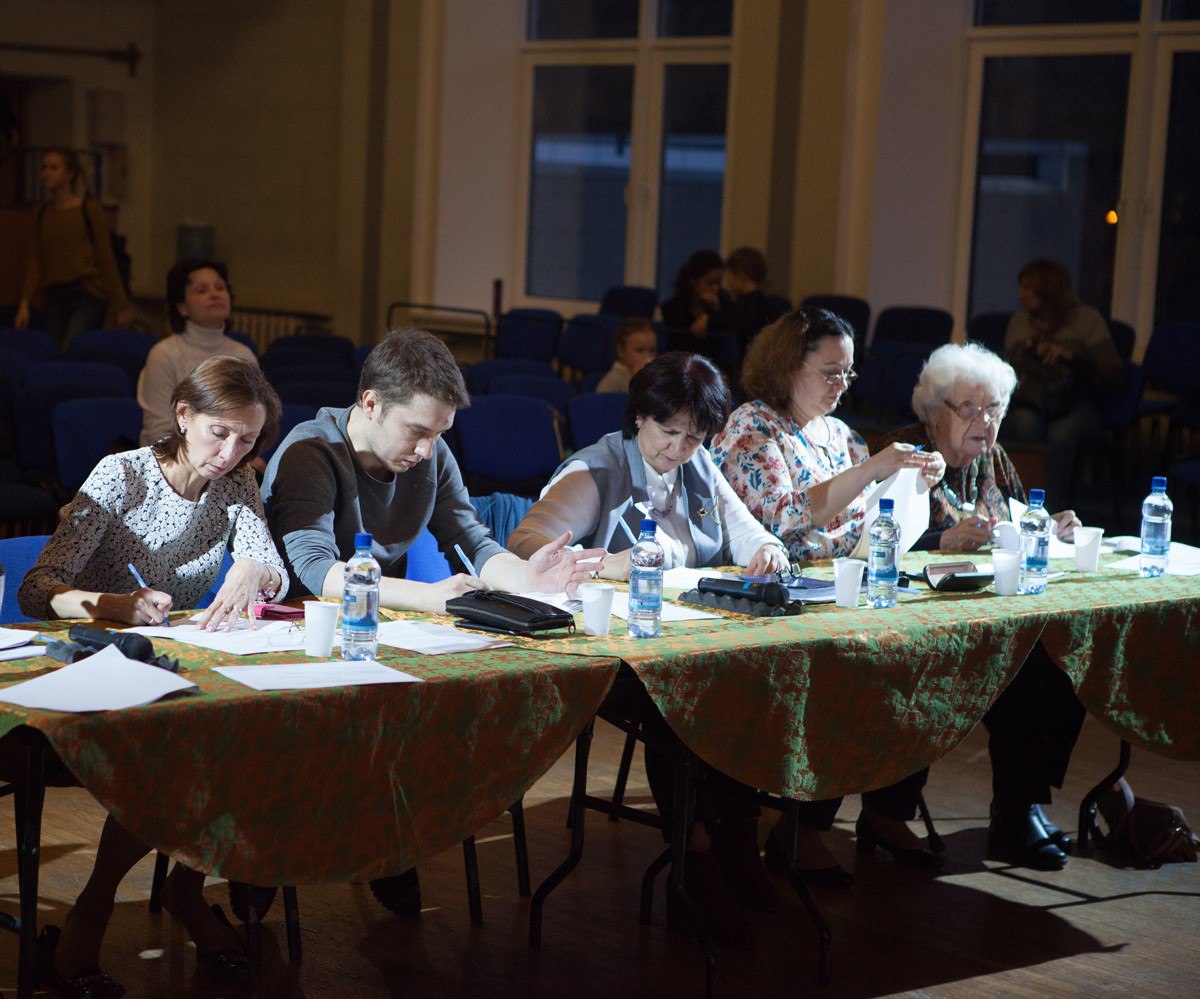 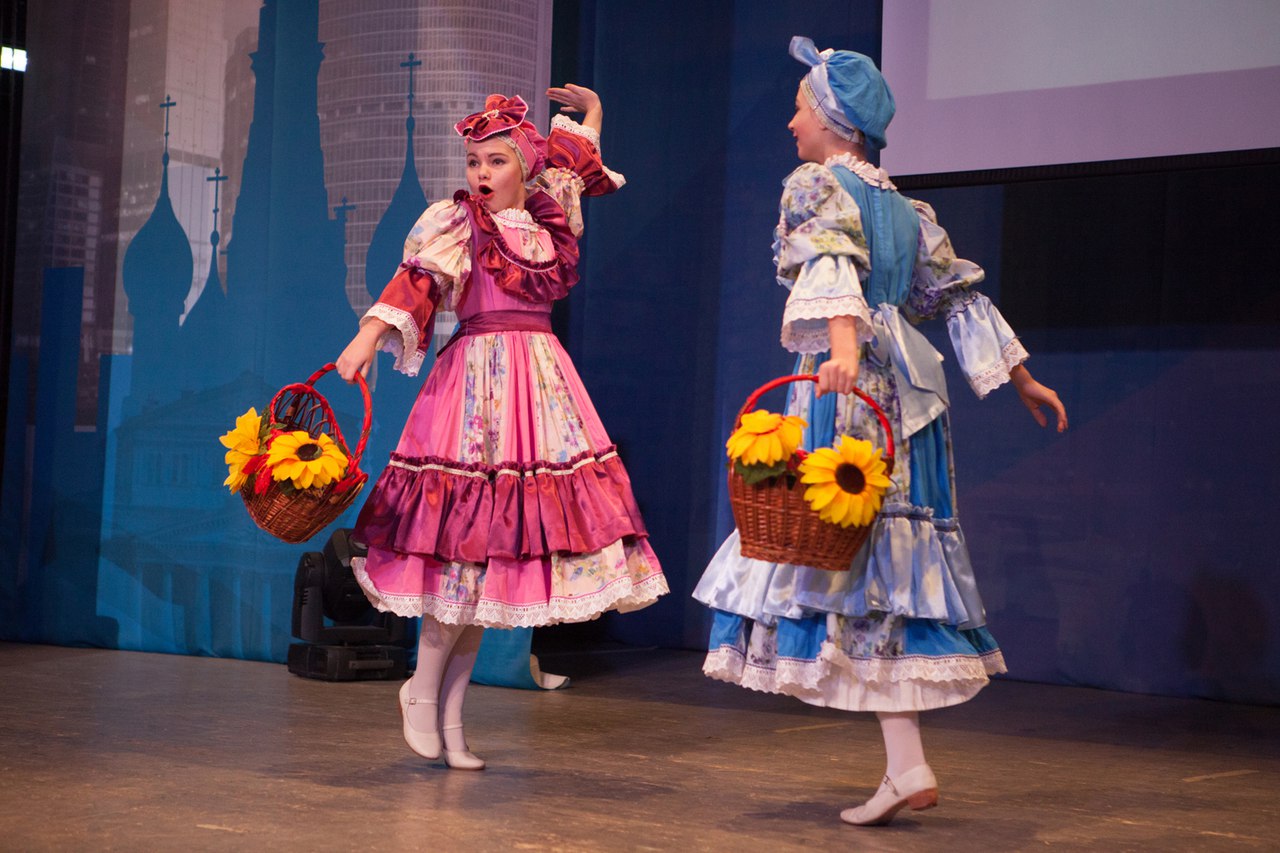 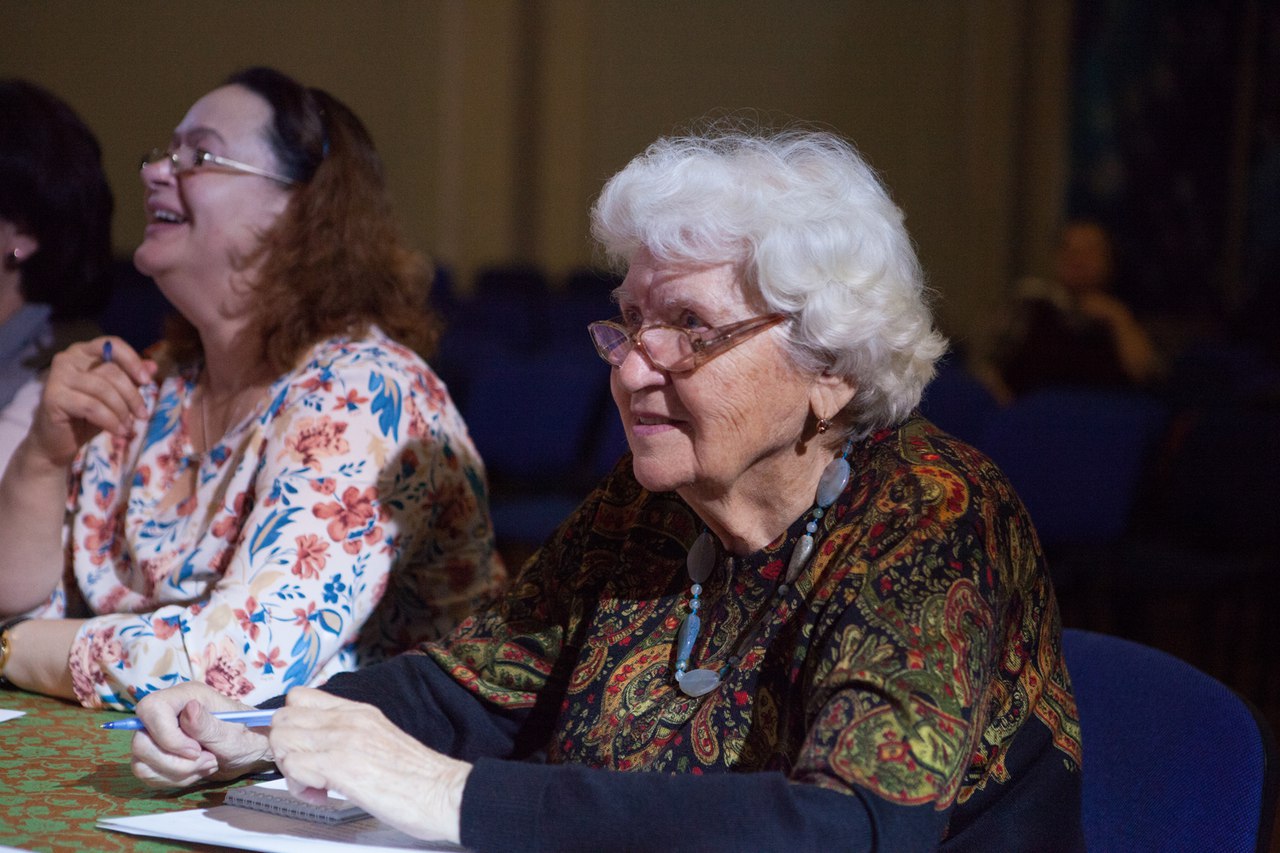 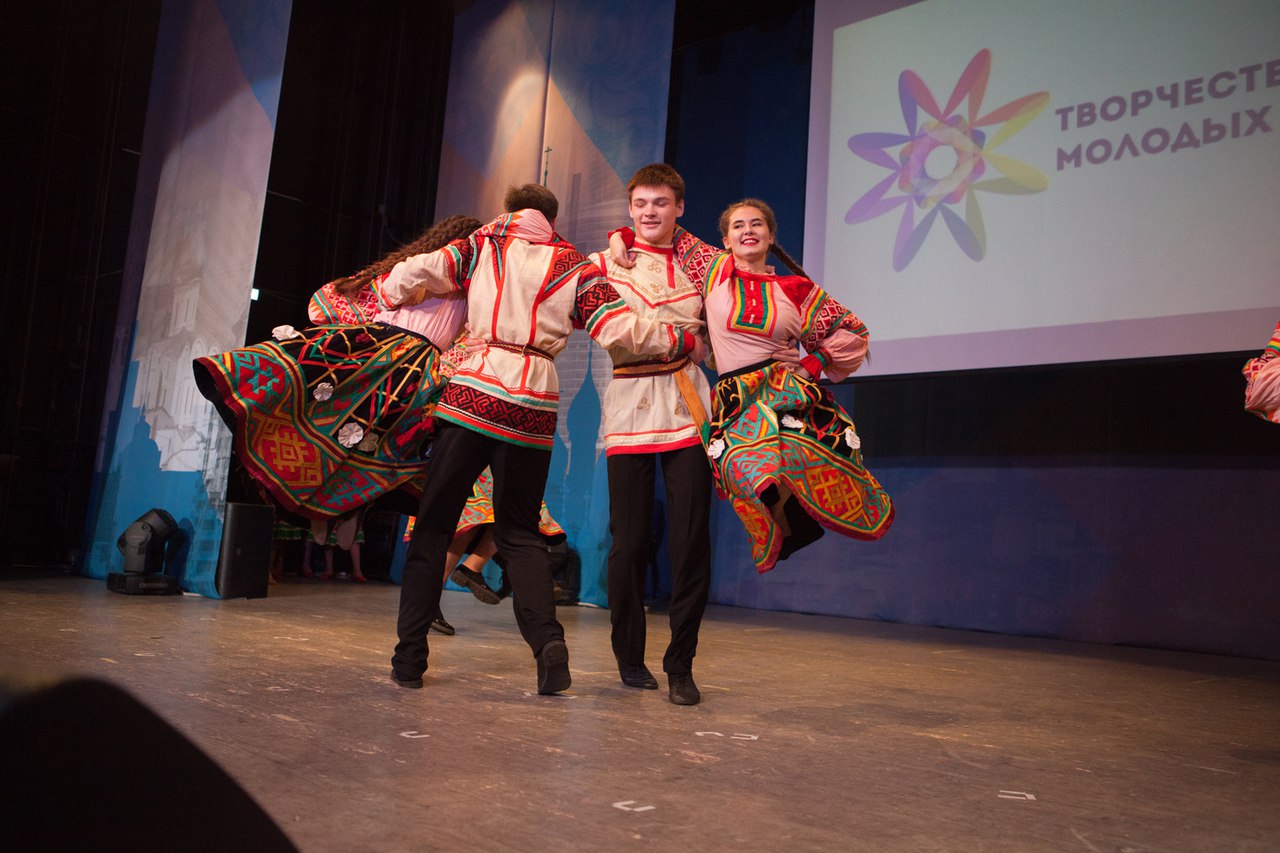 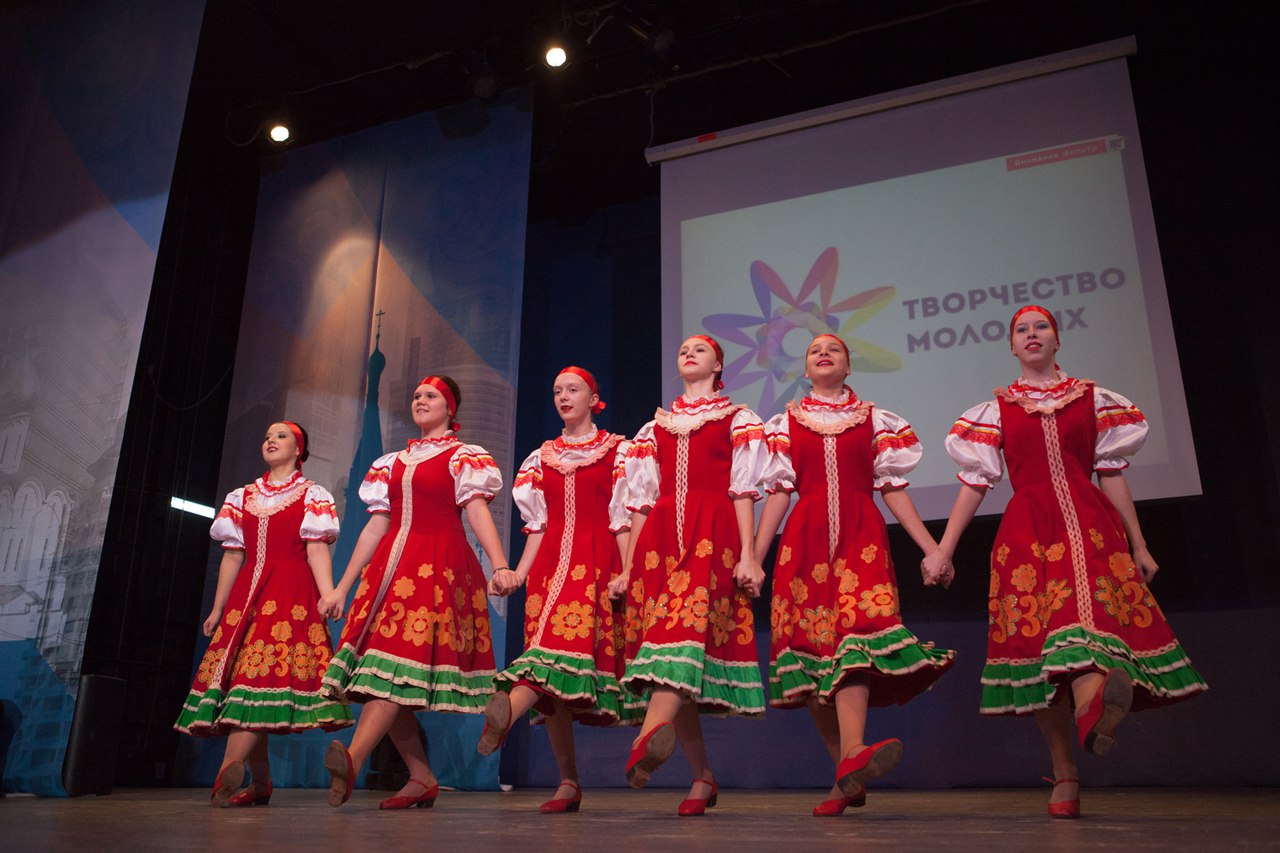 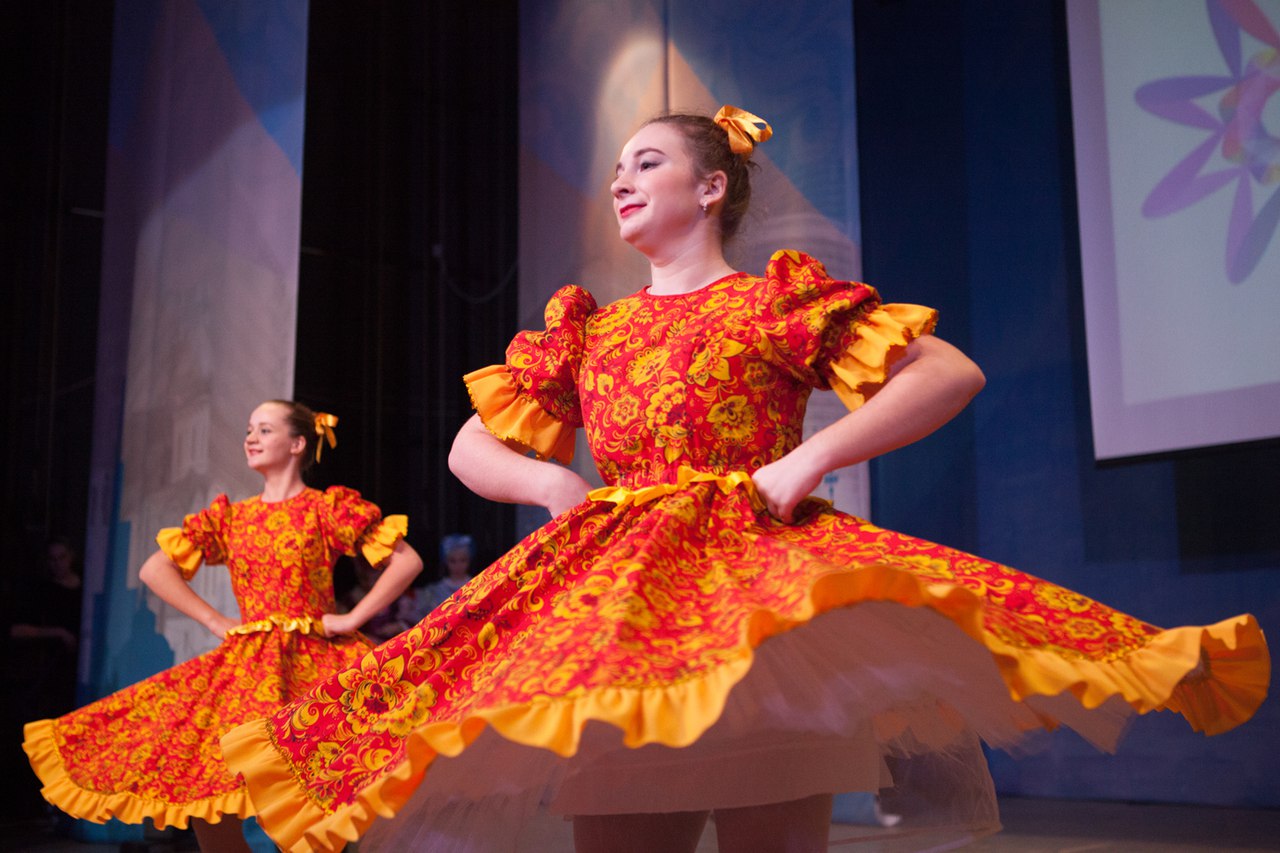 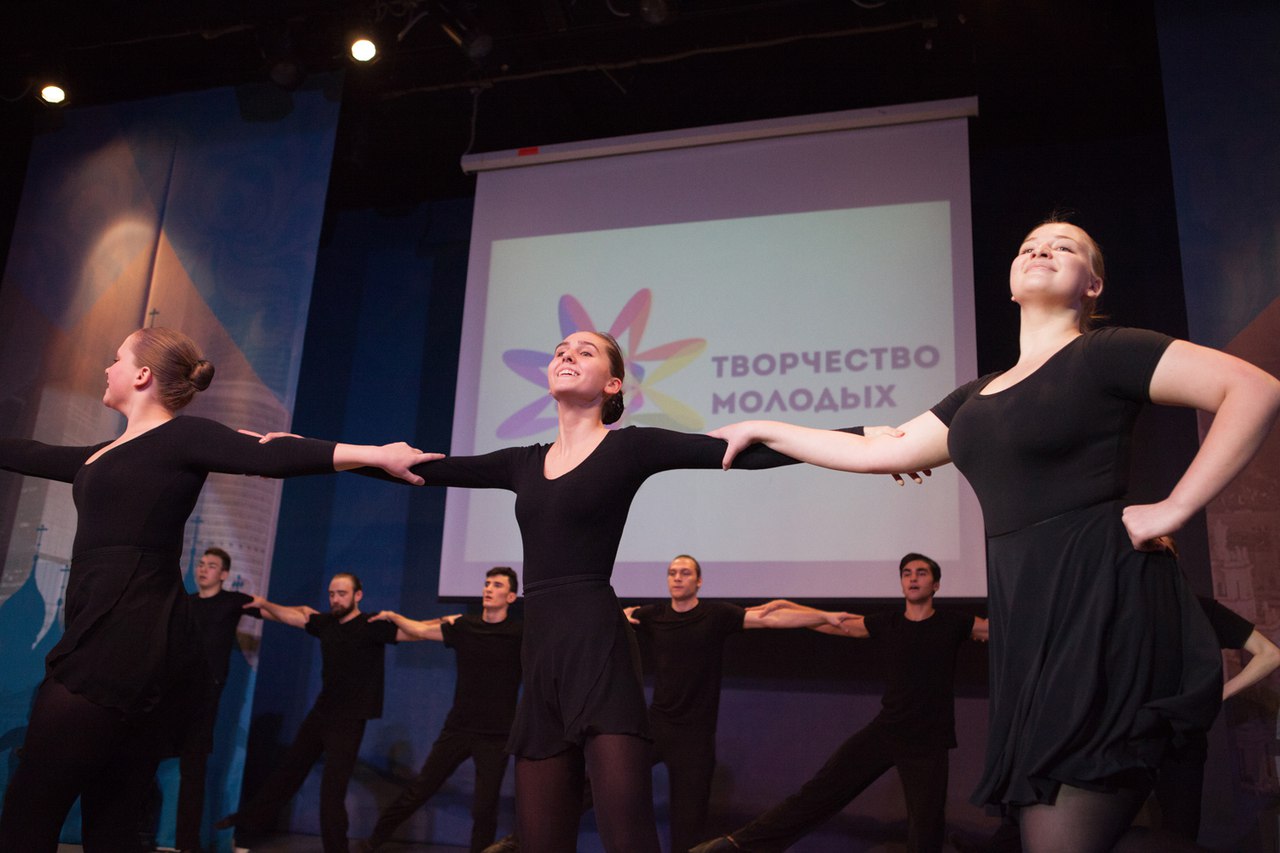 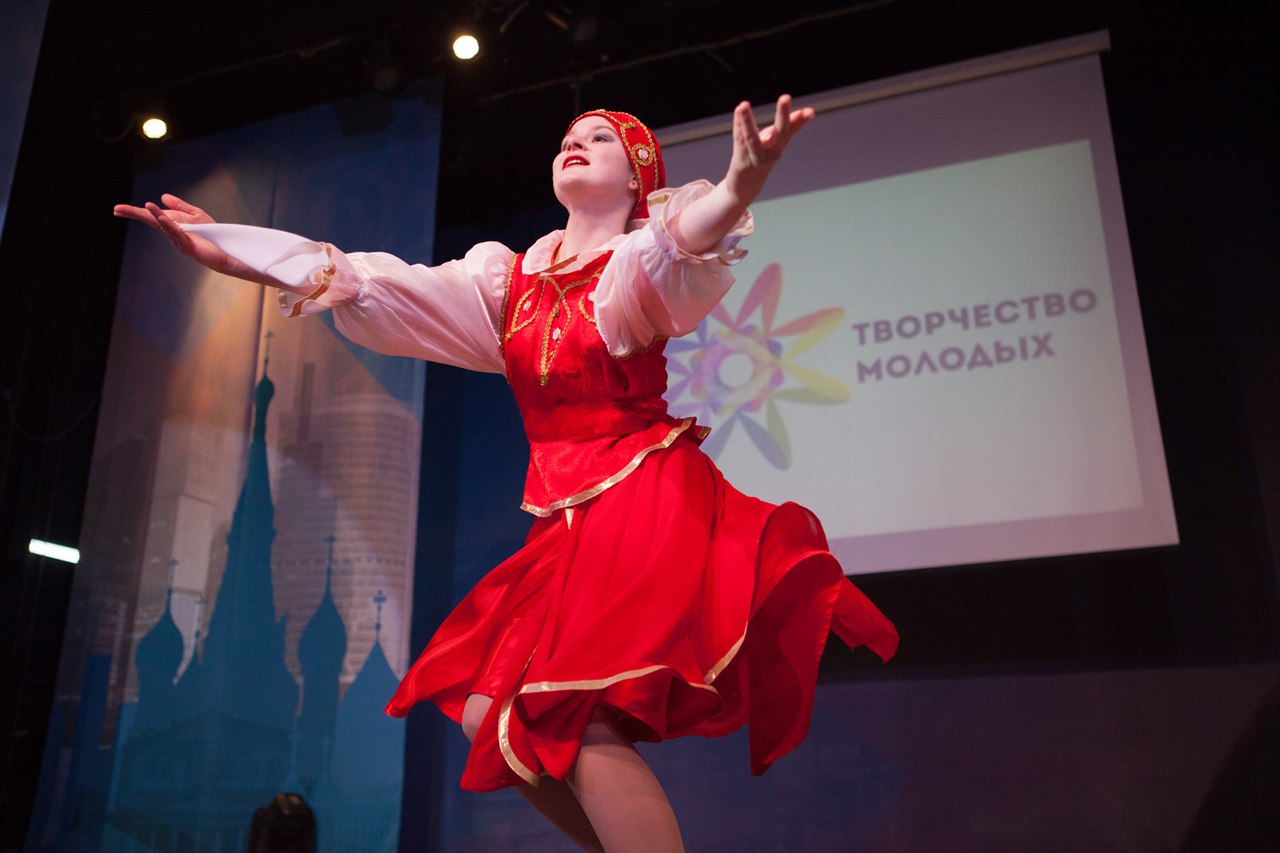 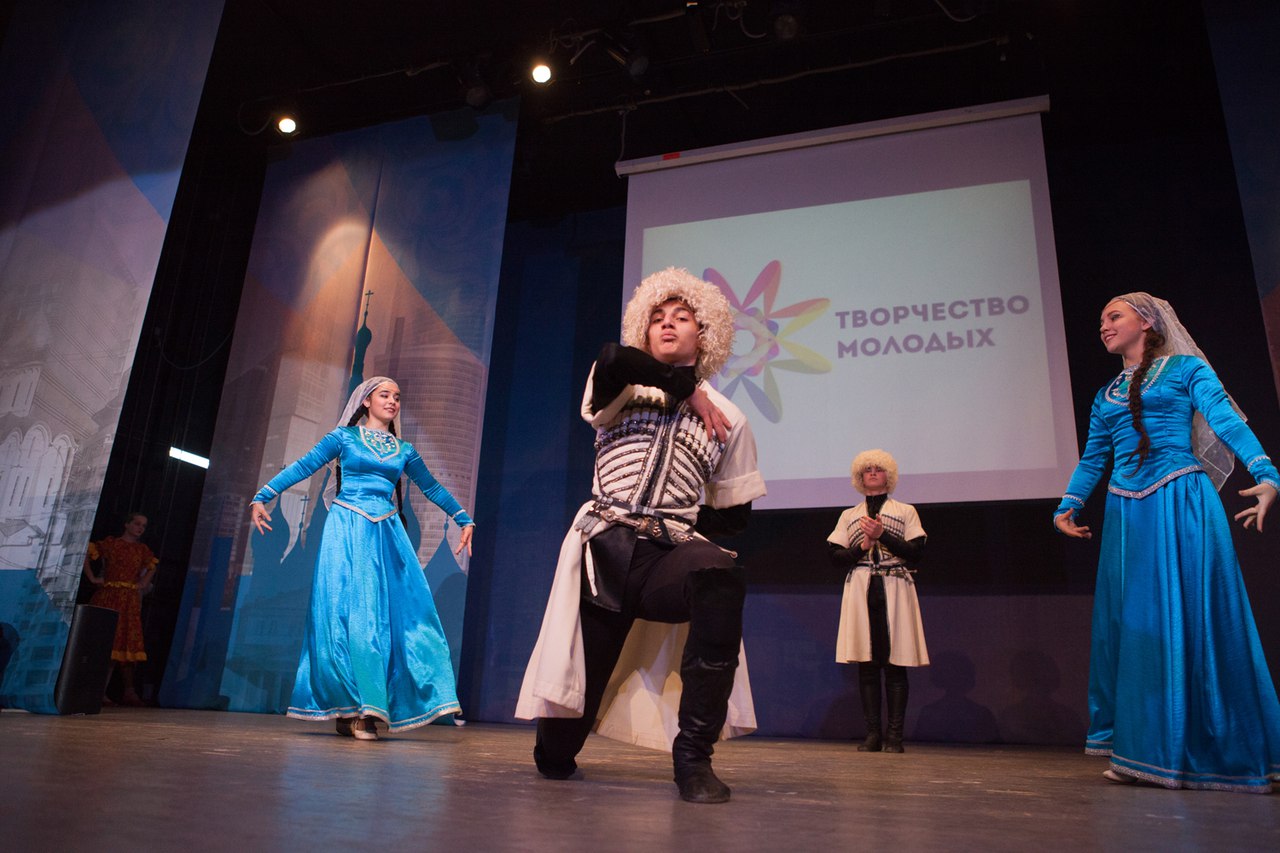 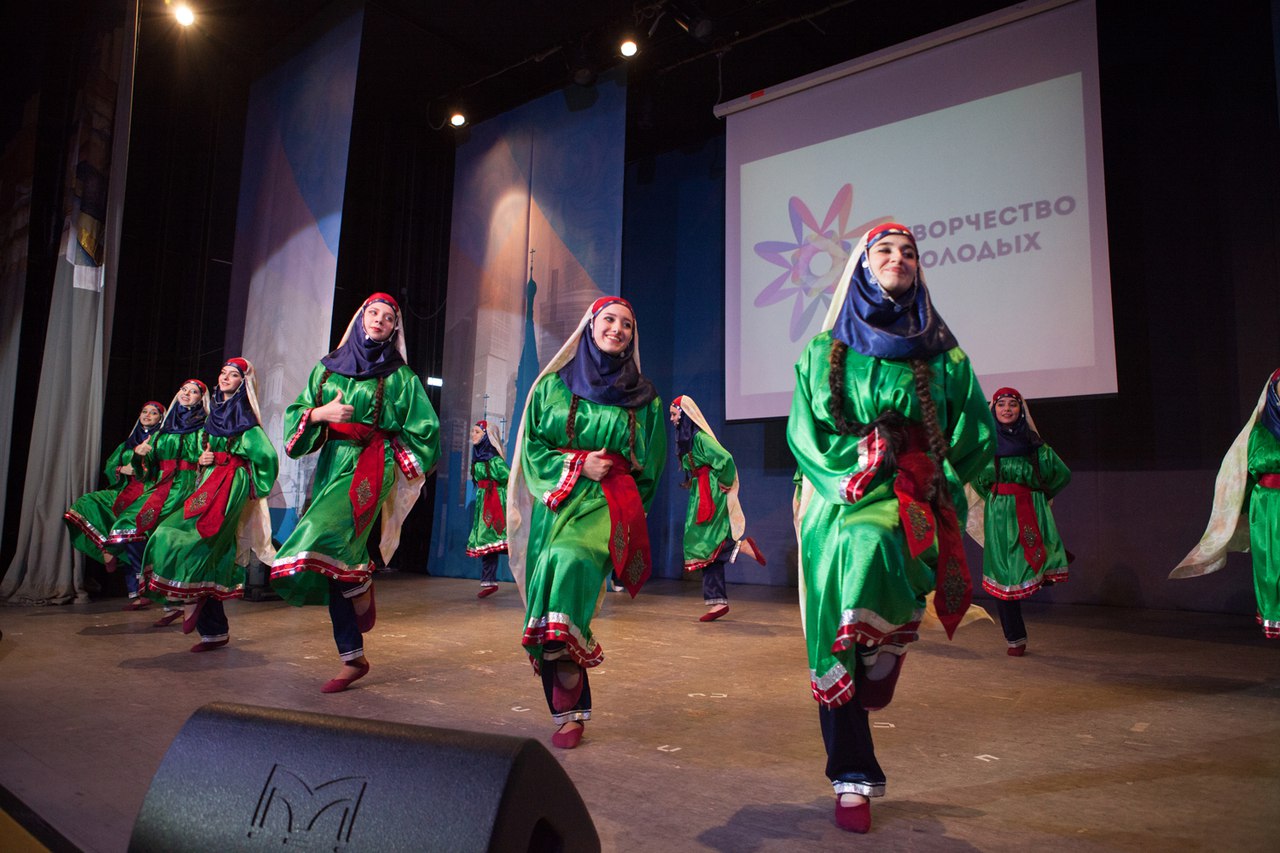 